Guía de evaluaciónNombre:_________________________________________________ Fecha: ___________Objetivo: Descubrir el significado de las palabras desconocidas en un texto.Descubre el significado de las palabras según su contexto, escribe en cuadro de abajo lo que crees que significa la palabra.Confirma con el diccionario la definición de cada palabra.Escoge una de las tres palabras y completa el mapa del saber Palabra: _________________________________________________________________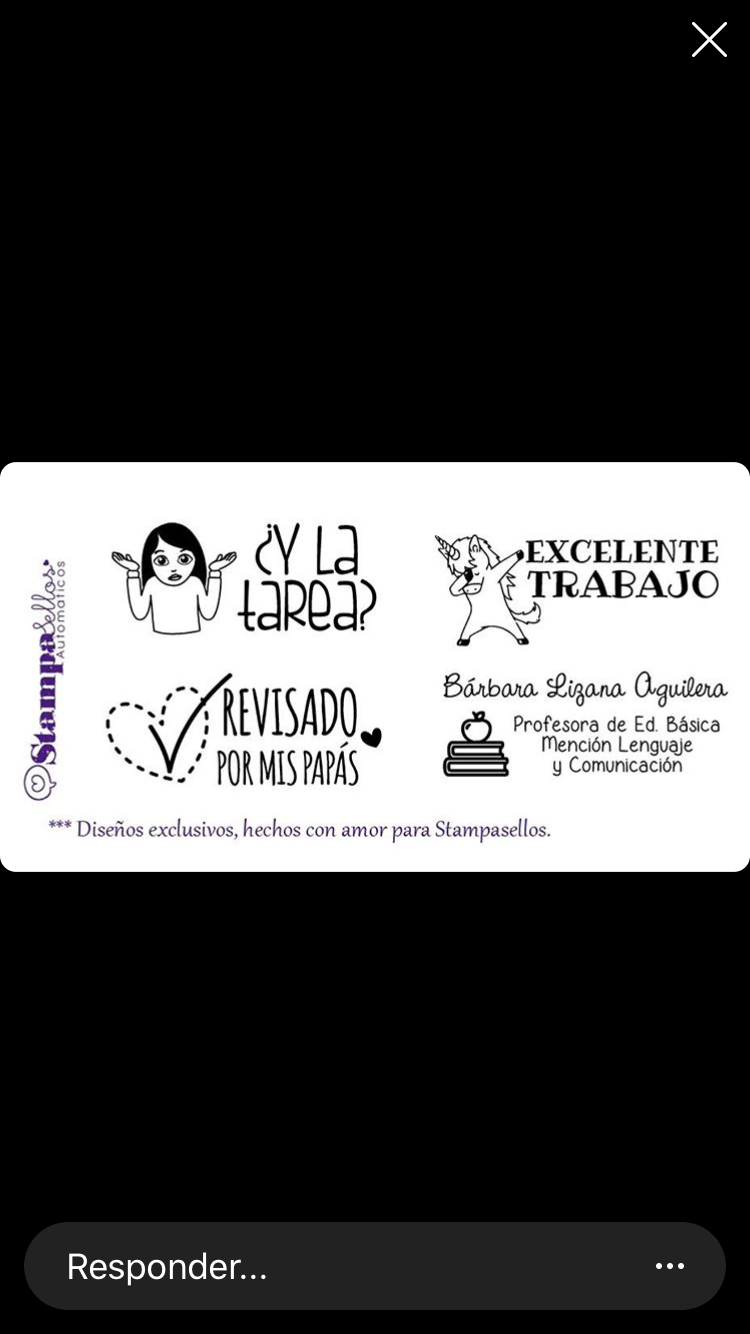 